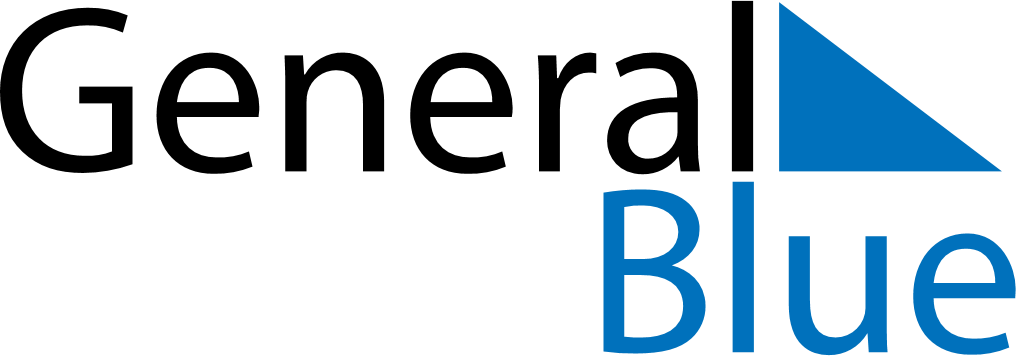 September 1658September 1658September 1658September 1658September 1658SundayMondayTuesdayWednesdayThursdayFridaySaturday123456789101112131415161718192021222324252627282930